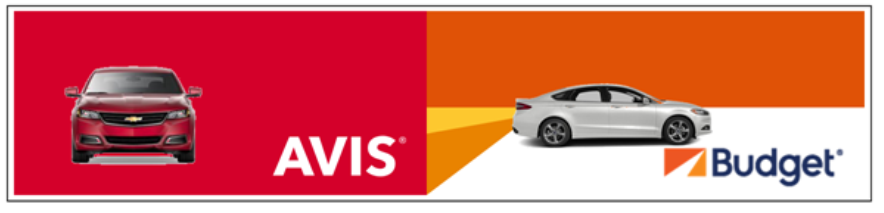 The State of Colorado Preferred Car Rental SuppliersAvis and Budget are preferred car rental suppliers for business related car rentals. Through this partnership, State employees receive significant savings, benefits, and discounts on personal travel.  When renting utilizing the State of Colorado program it is important to use the correct discount number when making your reservation. Please refer to the chart included below to ensure you are renting using the correct discount number. If you currently have an Avis or Budget Wizard number and it is not linked to the appropriate division please contact holly.ferguson@avisbudget.com for proper linking. Avis Preferred & Budget Fastbreak EnrollmentAvis Preferred- enjoy expedited service and accelerate your rewards. Go straight to your car and drive off, earn Avis Preferred Points for every qualifying dollar spent, and use the Avis app to control your rental.  Enroll now.  Please call 1-866-842-5552 for Avis Preferred enrollment assistance.Avis Points-opt-in to Avis Preferred Points, and rent within 3 months to receive 250 Bonus Points.  Already an Avis Preferred member?  Click here to update your profile and opt-in to start earning.Status Match-Avis will match your car rental status you are currently holding with another car vendor. Email heather.shubosky@avisbudget.com your Avis Preferred Wizard number and a screen shot of your existing program membership card or statement to verify your current service tier. Allow five days for processing.Budget Fastbreak-as a Fastbreak member, you simply flash your license, grab your keys and go. Returns are just as easy. Drop the car in the designated area and go. We'll email you the receipt.  Join now.  Please call1-800-314-3932 for Budget Fastbreak enrollment assistance.Customer ServiceAccount Services-Avis Budget Group offers dedicated customer service support through Corporate Account Services. Please contact Corporate Account Services Representative, Holly Ferguson, at 1-800- 525-7521 x31695 or Holly.Ferguson@avisbudget.com for personalized customer service support.Leisure DiscountsAvis Leisure Pass- You can enjoy up to 25% savings on your leisure rentals by using your State AWD number A514190. Plus treat yourself to an upgrade, free weekend day or an extended trip. Whether you’re traveling on business or taking a trip for yourself, you’re saving money with every mile and that’s a good thing. Insurance does not apply for personal rentals. To reserve your rental, visit www.avis.com or call 1-800-321-3659.Budget At Play- It’s time to play which means it’s time to save. Use your company’s BCD number T143890 when booking your vacation travel and take up to 25% off your leisure rental. Plus, get even bigger savings with a free upgrade or dollars off your next rental. Insurance does not apply   on personal rentals. Book today at www.budget.com or call 1-800-BUDGET-7Avis Discount CodeLocationA514100Avis Parent Discount CodeA514144State Agencies and Other State DepartmentsA514145Higher EducationA514146Political SubdivisionsA514147Non-ProfitBudget Discount CodeLocationT143800  Budget Parent Discount CodeT143827State Agencies and Other State DepartmentsT143828Higher EducationT143829Political SubdivisionsT143830Non-Profit